Unit 7 Lesson 10: One of the Pieces, All of the PiecesWU Which One Doesn’t Belong: Split Shapes (Warm up)Student Task StatementWhich one doesn’t belong?A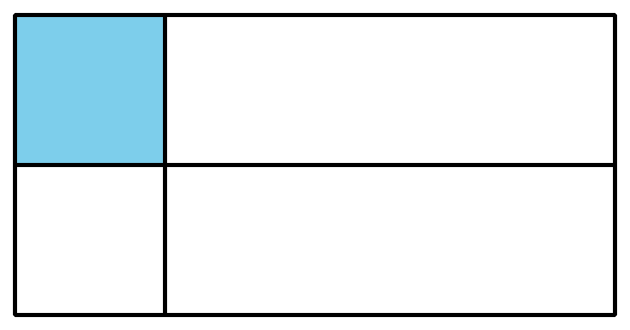 B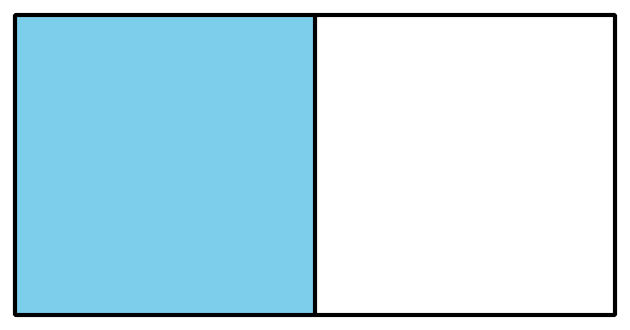 C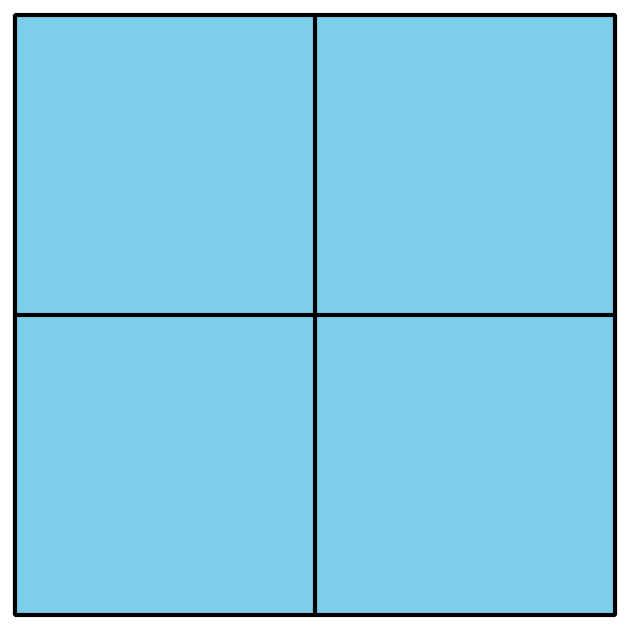 D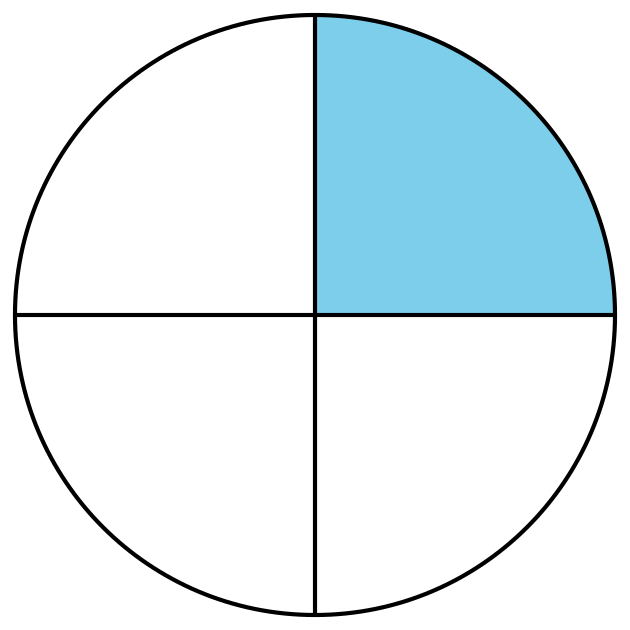 1 Color a PieceStudent Task StatementSplit the square into halves.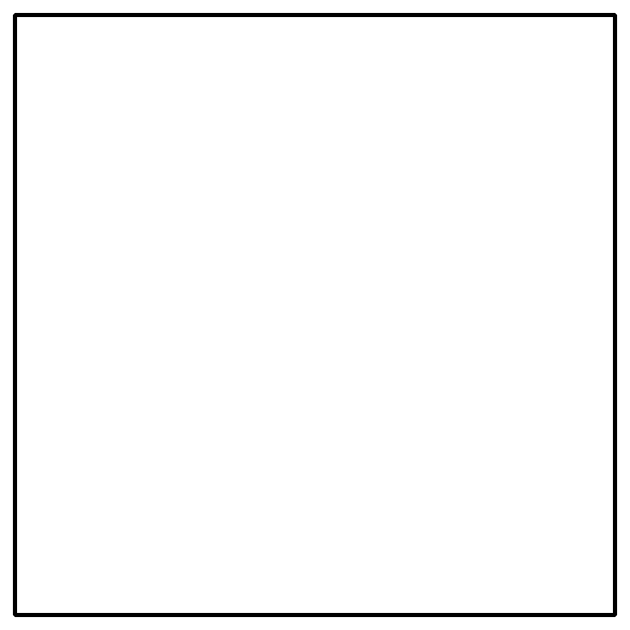 Color in one of the halves.
How much of the square is colored in?Split the circle into fourths.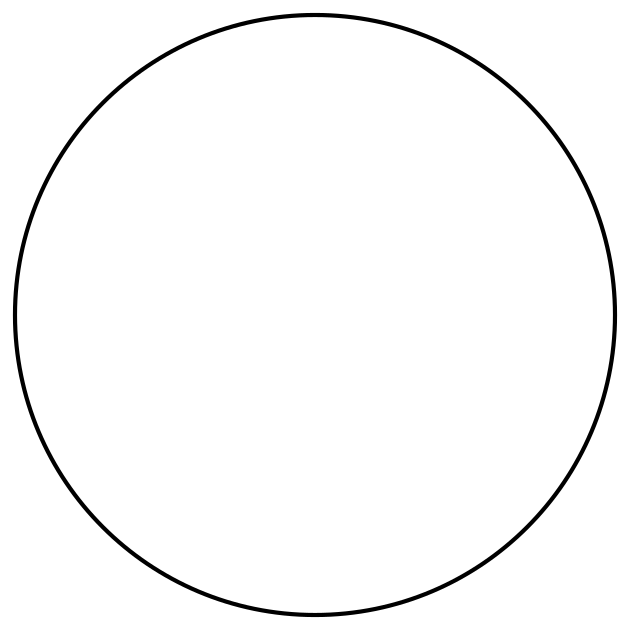 Color in one of the fourths.
How much of the circle is colored in?2 Card Sort: Shaded PiecesStudent Task StatementSort the cards into categories in a way that makes sense to you. Explain how you sorted the cards.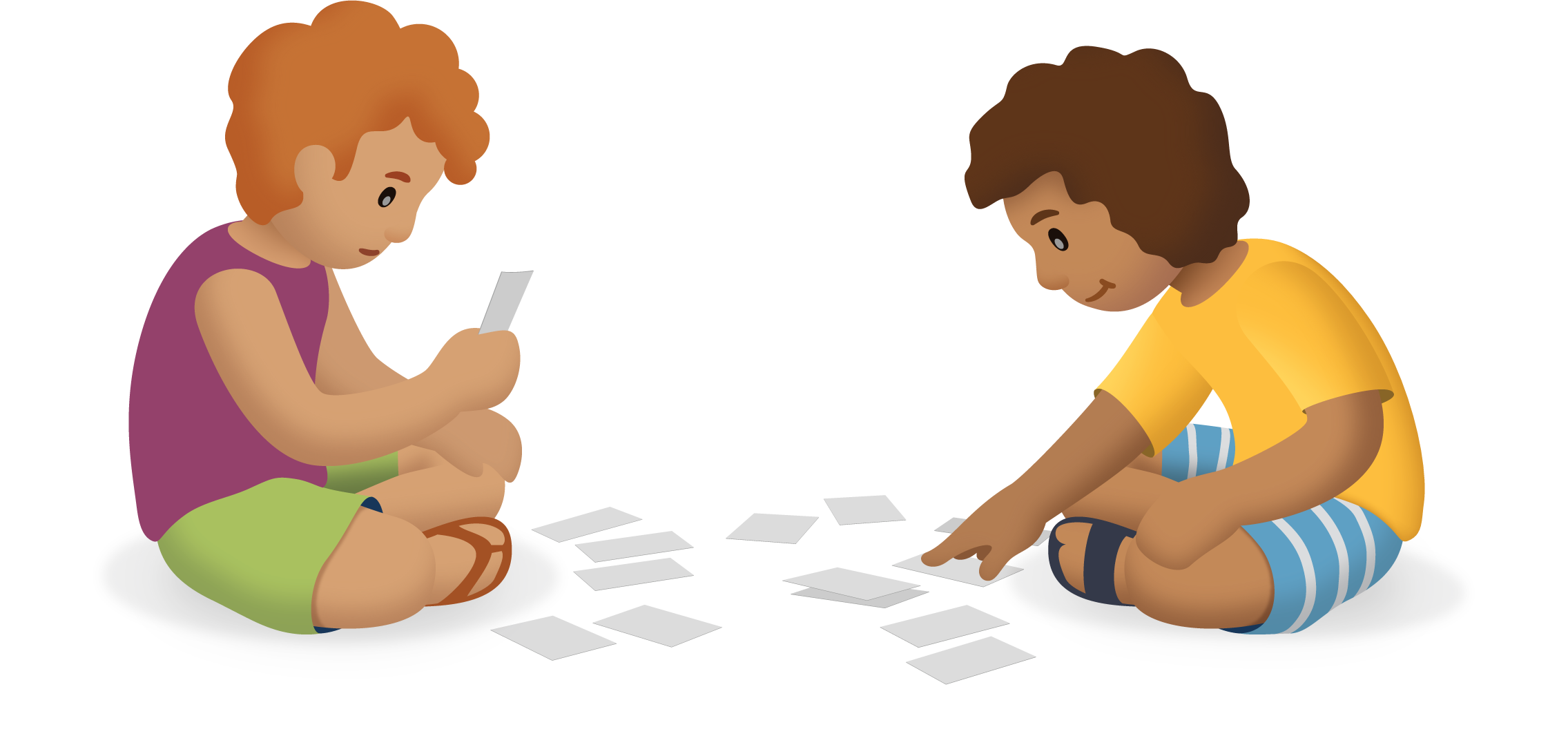 Sort your cards into these categories.
Write the letter of each card in the space for its category.A fourth or quarter is shaded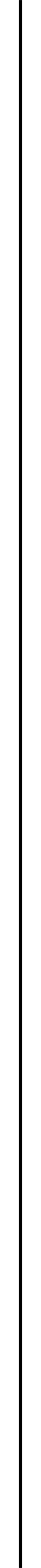 A half is shadedThe whole shape is shaded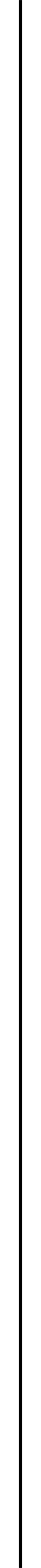 Not equal pieces3 Describe Equal PiecesStudent Task StatementHere are some ways to describe the shapes.split into fourthssplit into halvessplit into quartersa half shadeda quarter shadeda fourth shadedtwo of the halves shadedfour of the fourths shadedLabel each shape with at least one phrase from the lists.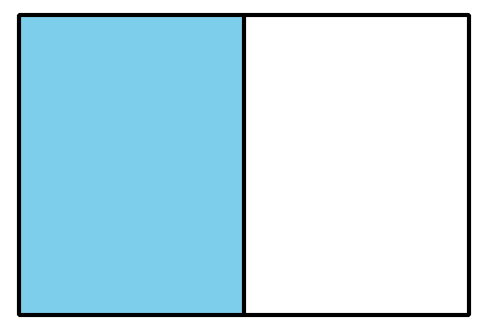 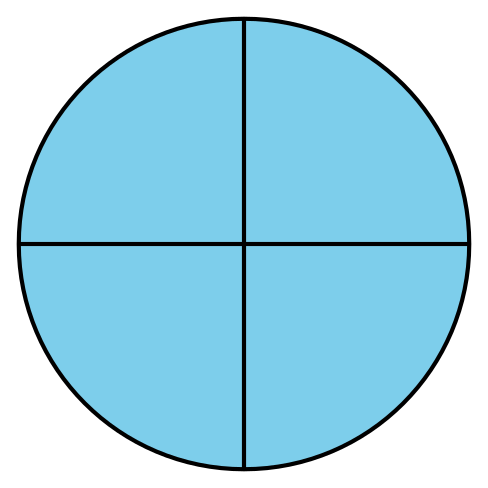 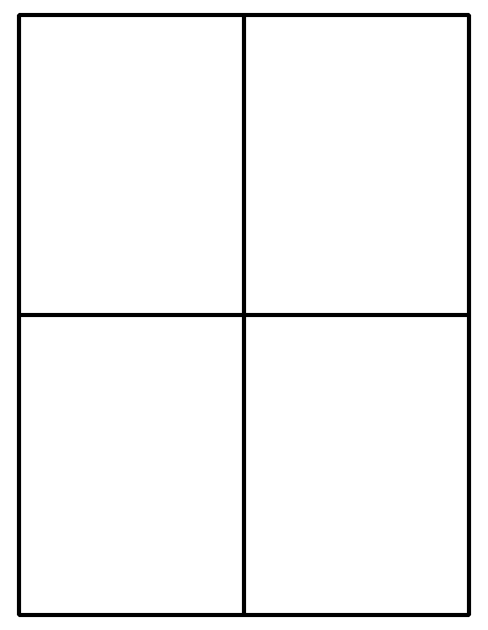 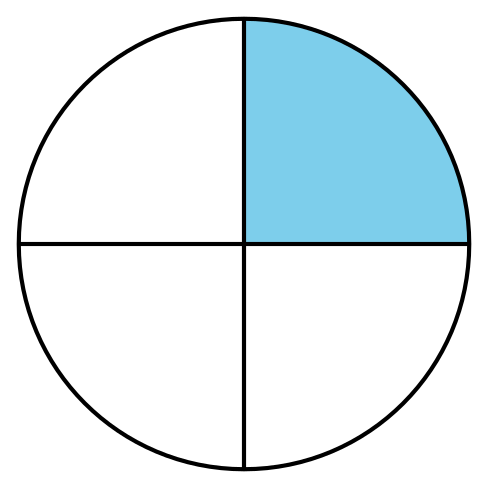 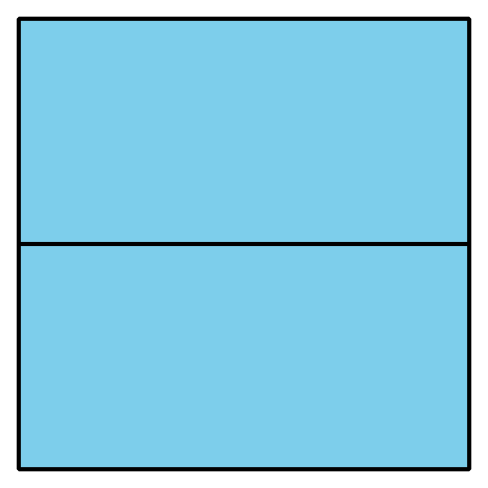 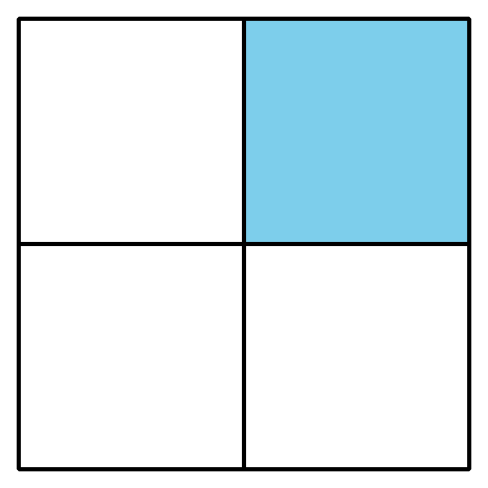 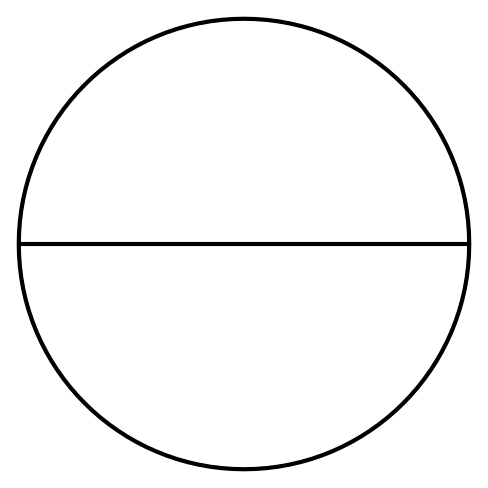 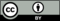 © CC BY 2021 Illustrative Mathematics®